New Faculty-Led Program Proposal:Domestic and International ProgramsPLEASE TURN IN COMPLETED PROPOSALS TO CENTER FOR EDUCATION ABROAD AND AWAY (CEAA) – do not route to Global Education. THANK YOU!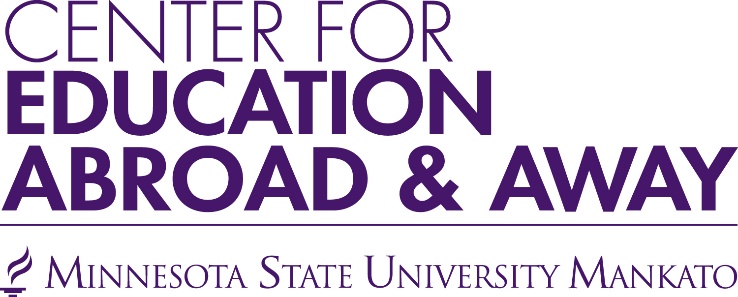 Address: Morris Hall 002 (Lower Level)Mankato, MN 56001Tel: 507-389-1341Fax: 507-389-1314Email: ipo@mnsu.eduWebsite: http://www.mnsu.edu/studyabroadGLOBAL EDUCATIONInterim Dean of Global EducationDr. Anne Dahlmananne.dahlman@mnsu.edu; 507-389-1488Administrative AssistantKatherine NelsonKatherine.nelson-3@mnsu.edu; 507-389-2900CENTER FOR EDUCATION ABROAD AND AWAYDirector Dr. Nancy O’BrienNancy.OBrien@mnsu.edu; 507-389-6724Education Abroad AdvisorAnna OchsAnna.ochs@mnsu.edu 507-389-6669Education Abroad AdvisorRachel WittRachel.witt@mnsu.edu	507-389-1324Education Abroad Graduate AssistantDaniela Rojas Abramodaniela.rojasabramo@mnsu.edu  507-389-1341Education Abroad Main Officeipo@mnsu.edu 507-389-1341New Faculty Led Program Proposal (International)I. Program OverviewOfficial Program Title: Proposed Course Term:   	fall		spring		summerProposed Program Departure:  Proposed Program Return: Destination(s): Are you using a provider to help with logistics?		Yes		No	If yes, please provide the company name, contact person, email and phone number. Total Faculty Funding Request from Global Education (Available for spring and fall terms only):II. Faculty Leader InformationFirst Faculty Leader: Department: Instructor of record for course(s): Email: Cell Phone: Please describe any previous experience you may have in the destination country/countries:Please describe previous experience you have with leading student groups: Second Faculty Leader: Department: Instructor of record for course(s): Email: Cell Phone: Please describe any previous experience you may have in the destination country/countries:Please describe previous experience you have with leading student groups: III. Executive SummaryPlease provide a concise summary of your proposed program. Please provide the program’s goals abroad or domestically; objectives, and explain how this program will benefit Minnesota State University students.How does this program meet department or college’s goals and needs?What is the academic rationale for conducting this program abroad?What level of student demand for this country/region do you expect? Please demonstrate demand in your answer. List IV. Academic InformationIf this is a new course, has it been approved by UCAP?		Yes		NoIn terms of attracting students to your program, list the academic program(s) you will target for marketing purposes. Our program anticipates being able to recruit 10+ students for the course.      Yes        NoIf No, what will prevent your program from reaching 10+ participants?List marketing and outreach strategies you will use to recruit students on your programMinimum GPA required (if different from the default of 2.5): Are there any pre-requisites for this program? 		Yes		No	If yes, please list the pre-requisite(s): Required class status:n/a          First Year          Sophomore          Junior          Senior          Graduate StudentI have included the following required documents (please check):	Syllabus									Initial Itinerary									IRB approval (if applicable)V. Orientation ProgrammingAll students participating in a study abroad or away program must attend an in-person pre-departure orientation organized by the Center for Education Abroad and Away, as required by University policy. Please indicate here if you would prefer CEAA to deliver a program specific pre-departure orientation for your students or if you will be directing your student to attend a general CEAA pre-departure orientation. 	I would prefer to organize a program specific pre-departure orientation.	I would prefer students to attend a general pre-departure orientation session.As required by University policy and Minnesota State policy, all students participating in a study abroad or away program must receive an on-site orientation. Please provide information on who will conduct the on-site orientation and what information will be disseminated to students.  VI. Health, Safety and SecurityRisk Management AgreementI have reviewed the country specific information for the program’s destination(s) on the U.S. Department of State website and the Traveler’s Health information on the Centers for Disease Control and Prevention website. I am aware that if my desired destination is a Level 3 on the U.S. Department of State Travel Advisory site, I am required to complete additional approval steps found on the Global Education website. I am aware that no MSU program will be permitted to travel to countries listed as Level 4 on the Department of State Travel Advisory site.Additionally, if your program includes identifiable risky activities, including, but not limited to, the activities not covered by GeoBlue insurance, you must consult with Chandler Holland, the Director of MSU Environmental Health and Safety and Risk Management. Once you obtain written approval for your proposed activities, please attach the approval to this proposal and check the box below to indicate that you have completed this step. Some examples of risky activities include scuba diving, sky diving, parasailing, hang gliding, parachuting, or bungee jumping. Minnesota State Environmental Health and Safety 								Office Special Permission (if applicable)I have considered the possible risks to participants involved in this program, and I have read and will comply with my obligations under: Minnesota State procedure 5.19.3: http://www.mnscu.edu/board/procedure/519p3.html;Minnesota State University, Mankato’s policy on University-Sponsored Education Abroad Programs: https://www.mnsu.edu/policies/approved/universitysponsorededucationabroadprograms.pdf; Minnesota State procedure 3.41.1Minnesota State Mankato’s Employee Code of Conduct: http://www.mnsu.edu/hr/supertool/codeofconduct.html;Minnesota State Employee Code of Conduct: http://www.mnscu.edu/board/procedure/1c0p1.html; andMinnesota State Mankato’s Policy on Alcohol and Other Drug Use: http://www.mnsu.edu/policies/approved/alcoholdrugotheruse.pdf. Please Note: Detailed information regarding medical facilities/providers and contact information for all overnight stays will be required in the completion of the Destination Details document.  Please complete and submit the Destination Details (attached at the end of this proposal) one month prior to your departure date to the Center of Education Abroad and Away. I will complete the detailed information regarding medical facilities/providers and contact information for all overnight stays in the required Destination Details. I will complete and turn this form into the Center for Education Abroad and Away one month prior to departure. Contingency Plans: I have outlined the following contingency plan in the event of an emergency (when there may not be a second faculty or program provider available). What is your plan? How will you keep your students safe while addressing any unexpected emergency? I understand that signing here acknowledges that I have read and understand all parts of the risk management agreement.Faculty Leader 1 (original signature)					DateFaculty Leader 2 (original signature)					DateVII. Budget, Program Administration and Policies for Withdrawals and CancellationsStudents who wish to participate in your program must first apply through the Center for Education Abroad and Away’s on-line application system – called Terra Dotta (formerly StudioAbroad). CEAA staff members ensure that students meet the minimum requirements to participate on a study abroad or away program. If your program requires a different process, please contact CEAA. Students should only be encouraged to register for the course or program after they have completed the program application AND been vetted by the faculty leader and a CEAA staff member.Please outline the following program policies:Behavioral expectations, including clear definition of behavior that warrants dismissal of a 	student from your program: Refund policy: Medical/Compassionate withdrawal policy (what is your policy and how will you handle any withdrawal or refund should a student request this for medical reasons): Cancellation Policy: What is your cancellation policy? If you are working with a program provider please be sure to obtain their cancellation policy in writing. In all cases, cancellation policies must be delivered in writing (and verbally) to all program participants to ensure that all participants have a clear and unequivocal understanding of any consequences related to cancelling their participation on your course.I understand this request and will provide a cancellation policy to all participants at the earliest time possible:    Faculty Leader 1 (original signature)					DateFaculty Leader 2 (original signature)					DateFaculty Leader Expenses:Calculate the faculty leader salary and expenses using the Faculty Leader Salary and Expenses form below. Please be aware that Global Education cannot guarantee funding for your program. GEAC (the Global Education Advisory Council) and the Director for the Center for Education Abroad and Away will review applications and make final recommendations to the Dean of Global Education. The Dean of Global Education will review all program funding requests and will have final say on approval or non-approval of the funding requests. To increase your chances of receiving full funding, we highly recommend working closely with the Center for Education Abroad and Away. (Please note: Summer programs are not eligible for Global Education faculty funding.)Please complete the student budget for this program (links below) and indicate the course fee per-student cost. (This is not the total out of pocket expense to students – but rather it is the course fee that will be billed to the student upon registration for your course). 	$ Calculate this cost using the Student Budget: Domestic Program or Student Budget: International Program forms below. We realize that it may be difficult to provide budget details many months in advance; however, provide your best estimates and CEAA will work with you on budget specifics and modifications as the time for the program approaches. A final course fee request is due one month before student registration for you program begins.  Once Sections I-VII of this proposal are complete, proceed to Section VIII (Academic Endorsements) on the following page and secure all appropriate signatures.VIII. Academic EndorsementsYour signature below indicates your approval of this study abroad or away program and you agree to the following: This program contributes to the teaching goals of the department and major.All course numbers listed exist as Minnesota State University, Mankato courses and have been approved through the University curriculum review process.The department will support the program through promotional activities, academic advising, course scheduling and verification of participant registration in the program courses. If a program offers courses in more than one department, approval must be obtained from each department. Faculty Leader 1		Print Name				Department			DateFaculty Leader 2		Print Name				Department			DateDepartment Chair		Print Name				Department			DateDepartment Chair		Print Name				Department			DateDean				Print Name				Department			DateDean				Print Name				Department			DateDean of Graduate Studies (if applicable)		Print Name						Date……………………………………………………………………………………………………………………………………………………………………………………………For Global Education Use Only CEAA Director		    Recommended						    Not RecommendedSignature: ______________________________Date: ____________GEAC			    Recommended			    Not RecommendedDean of Global Education	    Approved                      Not ApprovedSignature: ______________________________Date: ____________Approval includes approval of request to charge student course fee. Supporting DocumentsFaculty Leader Salary and ExpensesTogether with the faculty leaders, the College Dean’s Office should calculate and complete each leader’s salary and expenses. …………………………………………………………………………………………………………………………………………………………………Faculty Leader 1: 	This course will be offered: 	   In-load		   Over-load	If overload, please provide the reason why this course is considered overload for the faculty leader: The instructional cost for the faculty leader on overload is $……………………………………………………………………………………………………………………………………………………………..Faculty Leader 2: This course will be offered: 	   In-load		   Over-load		Not Applicable 	If overload, please provide the reason why this course is considered an overload for the faculty leader: The instructional cost for the faculty leader on overload is $……………………………………………………………………………………………………………………………………………………………..Student Budget: Domestic ProgramsThe categories below are used to determine the course fee and possible additional financial aid for qualifying student. Please detail per-student cost information. Tuition is not included here and will be assessed to the student after the student enrolls in the course.If you left any of the above categories blank, please explain your reason for doing so here: Student Budget: International ProgramThe categories below are used to determine the course fee and possible additional financial aid for qualifying student. Please detail per-student cost information. Tuition will be added to the total at the student’s regular tuition rate. If you left any of the above categories blank, please explain your reason for doing so: Course TitleCourse #SectionCreditsApproved as Gen. Ed.(Example)The Geography of Down UnderGEOG 250014Purple     Gold       Writing IntensivePurple     Gold       Writing IntensivePurple     Gold       Writing IntensivePurple     Gold       Writing IntensivePurple     Gold       Writing IntensiveAmount Requested of Global EducationEstimated amounts you will be using from other sources SalaryTransportationAccommodationsPer DiemTotalAmount Requested of Global EducationEstimated amounts you will be using from other sources	SalaryTransportationAccommodationsPer DiemTotalExplanationBudget CategoryEstimated CostElements to be included in the course fee are all items to the right.When is the course fee billed?The course fee is billed to students when they register for your course. Once paid by students, the course fees go into your program cost center and you will use these fees to pay for your program expenses.RoomElements to be included in the course fee are all items to the right.When is the course fee billed?The course fee is billed to students when they register for your course. Once paid by students, the course fees go into your program cost center and you will use these fees to pay for your program expenses.Group meals you want included as part of their course fee (for example – the cost of all breakfasts and 3 group dinners to be included here)  Elements to be included in the course fee are all items to the right.When is the course fee billed?The course fee is billed to students when they register for your course. Once paid by students, the course fees go into your program cost center and you will use these fees to pay for your program expenses.AirfareElements to be included in the course fee are all items to the right.When is the course fee billed?The course fee is billed to students when they register for your course. Once paid by students, the course fees go into your program cost center and you will use these fees to pay for your program expenses.Local transportationElements to be included in the course fee are all items to the right.When is the course fee billed?The course fee is billed to students when they register for your course. Once paid by students, the course fees go into your program cost center and you will use these fees to pay for your program expenses.Miscellaneous ( Or - if you are using a Program Provider who charges you a flat rate per student – please indicate here everything this flat rate includes:Elements to be included in the course fee are all items to the right.When is the course fee billed?The course fee is billed to students when they register for your course. Once paid by students, the course fees go into your program cost center and you will use these fees to pay for your program expenses.Course fee = Subtotal A $Additional elements students will pay on their own (outside of the course fee). Personal costs for laundry, hygiene, etc. 
$50/week allowedAdditional elements students will pay on their own (outside of the course fee). Cost of all other meals students will need to cover on their ownAdditional elements students will pay on their own (outside of the course fee). Two elements above = Subtotal B$A and B are considered when determining potential financial aid awardsTotal Domestic Program Cost 
 = (a + b)$ExplanationBudget CategoryEstimated CostElements to be included in the course fee are all items to the right.When is the course fee billed?The course fee is billed to students when they register for your course. Once paid by students, the course fees go into your program cost center – and you will use these fees to pay for your program expenses.RoomElements to be included in the course fee are all items to the right.When is the course fee billed?The course fee is billed to students when they register for your course. Once paid by students, the course fees go into your program cost center – and you will use these fees to pay for your program expenses.Group meals students don’t pay for individually as part of program feeElements to be included in the course fee are all items to the right.When is the course fee billed?The course fee is billed to students when they register for your course. Once paid by students, the course fees go into your program cost center – and you will use these fees to pay for your program expenses.AirfareElements to be included in the course fee are all items to the right.When is the course fee billed?The course fee is billed to students when they register for your course. Once paid by students, the course fees go into your program cost center – and you will use these fees to pay for your program expenses.Local transportationElements to be included in the course fee are all items to the right.When is the course fee billed?The course fee is billed to students when they register for your course. Once paid by students, the course fees go into your program cost center – and you will use these fees to pay for your program expenses.Entry visas (if needed)Elements to be included in the course fee are all items to the right.When is the course fee billed?The course fee is billed to students when they register for your course. Once paid by students, the course fees go into your program cost center – and you will use these fees to pay for your program expenses.Miscellaneous      Please list what is included in your program fee:Elements to be included in the course fee are all items to the right.When is the course fee billed?The course fee is billed to students when they register for your course. Once paid by students, the course fees go into your program cost center – and you will use these fees to pay for your program expenses.Course fee = Subtotal A$These costs are billed directly to the student’s E-Services accountStudent Health Insurance (GeoBlue)1-7 days: $13.058-14 days: $26.10Please confirm cost with CEAA.These costs are billed directly to the student’s E-Services accountStudioAbroad Fee$30.00Additional elements students will pay on their own (outside of the course fee). These costs are not billed to students – but instead, students will pay out of pocket for these expenses.Additional costs students will need to budget for = Subtotal B Additional elements students will pay on their own (outside of the course fee). These costs are not billed to students – but instead, students will pay out of pocket for these expenses.Personal costs for laundry, hygiene, etc. ($50/week allowed)Additional elements students will pay on their own (outside of the course fee). These costs are not billed to students – but instead, students will pay out of pocket for these expenses.Meals covered by students individuallyAdditional elements students will pay on their own (outside of the course fee). These costs are not billed to students – but instead, students will pay out of pocket for these expenses.If program requires students to have a passport, the following element must be added and will appear in StudioAbroad as documentation for Student Financial AidIf program requires students to have a passport, the following element must be added and will appear in StudioAbroad as documentation for Student Financial AidAdditional elements students will pay on their own (outside of the course fee). These costs are not billed to students – but instead, students will pay out of pocket for these expenses.Passport (if needed)$ 148.00Additional elements students will pay on their own (outside of the course fee). These costs are not billed to students – but instead, students will pay out of pocket for these expenses.Additional amount eligible for Financial Aid = Subtotal CA and B and C are considered when determining potential financial aid awardsTotal Program Costs that will appear on EAA budget sheet
 = (A + B + C)$